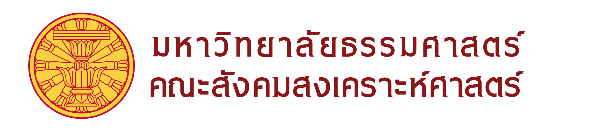 ใบสมัครทุนการศึกษาเนื่องในวันสถาปนาคณะสังคมสงเคราะห์ศาสตร์ ครบรอบ 69 ปี  ในปีพุทธศักราช 2566โปรดกรอกข้อความด้วยตัวบรรจงหรือพิมพ์1. ชื่อนาย/นางสาว………….........................………………………….…….……….วันเดือนปีเกิด………………..…….อายุ….....….ปี	 สัญชาติ…..…………ศาสนา.................…คณะ.....................................................................คะแนนเฉลี่ยสะสม............  รหัสประจำตัวนักศึกษา     ………….........................………………………….…….………. เลขประจำตัวประชาชน      ………….........................………………………….…….………. บัญชีเงินฝากธนาคาร.............………………………….…….………. เลขที่ .....................................................................2.	 ที่อยู่ปัจจุบันบ้านเลขที่...............หมู่ที่..............ซอย...............................................ถนน...............................................    ตำบล....................................................อำเภอ...............................................จังหวัด...................................................    รหัสไปรษณีย์.............................โทรศัพท์มือถือ.....................................E-mail address……………….........................3. ประวัติการรับทุนการศึกษา    โครงการเรียนดีจากชนบท  ประเภท   ทุนเต็ม   ทุนบางส่วน	     ทุนกู้ยืมเพื่อการศึกษา	  กู้ยืม   ค่าเล่าเรียน   ค่าครองชีพ 3,000 x 12 เดือน		   ไม่กู้ยืม เนื่องจาก ............................................................................................................... ทุนคณะ/ทุนอื่นๆ .......................................................................................................................................................................................................................................................................   รวมเงินที่ได้รับ.................................บาท	 ไม่เคยได้รับทุนประเภทใดเลย	4.	 ชื่อ-สกุลบิดา…………………………………………………………….………. อายุ.……………ปี (  ) ถึงแก่กรรม  (  ) ยังมีชีวิตอยู่  	ประกอบอาชีพ...................................................รายได้ต่อปี..............................บาท โทรศัพท์มือถือ …….…………….   ที่อยู่........................................................................................................................................................................... 5.	 ชื่อ-สกุลมารดา…………………………………………………………………. อายุ.……………ปี (  ) ถึงแก่กรรม  (  ) ยังมีชีวิตอยู่  	ประกอบอาชีพ...................................................รายได้ต่อปี..............................บาท โทรศัพท์มือถือ …….…………….   ที่อยู่........................................................................................................................................................................... 6. กรณีผู้ปกครอง/ผู้อุปการะ มิใช่บิดาหรือมารดา	ชื่อ-สกุล……………………………………………………………………...……. อายุ.…….……ปี (  ) ถึงแก่กรรม  (  ) ยังมีชีวิตอยู่      ประกอบอาชีพ.................................................. รายได้ต่อปี..............................บาท โทรศัพท์มือถือ ………………...…   ที่อยู่............................................................................................................................................................................7. สถานภาพของบิดามารดา		(   ) อยู่ด้วยกัน	(   ) หย่า	(   )  บิดาสมรสใหม่	      (   ) มารดาสมรสใหม่		(   ) บิดาถึงแก่กรรม	(   ) มารดาถึงแก่กรรม	(   )  บิดา-มารดาถึงแก่กรรม	(  ) อื่นๆ...................................…8. ข้าพเจ้าได้รับค่าใช้จ่ายเดือนละ………………….………บาท จากนาย/นาง/นางสาว………………………..……………………….   
    มีความสัมพันธ์กับข้าพเจ้าโดยเป็น………………………..9. นักศึกษามีพี่น้องร่วมบิดามารดา...........................................………..คน เป็นชาย……………คน เป็นหญิง……………คน	โดยมีพี่น้องที่กำลังศึกษาอยู่……………………คน (รวมนักศึกษาด้วย)  ดังนี้10. ข้อมูลเกี่ยวกับทรัพย์สินของครอบครัว บ้าน		 ของตัวเอง	   เช่า		 อื่น ๆ ………….............................………..		 ที่ดิน…………..ไร่		 รถจักรยานยนต์....................คัน                 รถยนต์............................คัน			 ทรัพย์สินอื่นๆ ...............................................................................................................................11. บรรยายสาเหตุที่ต้องขอรับทุนฯ ปัญหาต่างๆ และความคาดหวังในการศึกษา.......................................................................................................................................................................................................................................................................................................................................................................................................................................................................................................................................................................................................................................................................................................................................................................................................................................................................................................................................................................................................................................................................................................................................................................................................................................................................................................................................................................................................................................................................................................................................................................................................................................................................................................................................................................................................................................................................................................................................................................................................................................................................................................................................................................................................................................................................................................................................................................................................................................................................................................................................................................................................................................................................................................................................................................................................................................................................................................................................................................................................................................................................................................................................................................................................................................................................................... ..............................................................................................................................................................................................................................................................................................................................................................................................................................................................................................................................................................................12. งานพิเศษ / การหารายได้ของนักศึกษา ที่ทำอยู่ในปัจจุบันหรือในปีการศึกษา 2565      (1 สิงหาคม 2564 – ปัจจุบัน)	12.1……………………………………………………………………………… จำนวน ............ ชั่วโมง/สัปดาห์ 		วันที่เริ่ม ................................................. วันที่สิ้นสุด ......................................................	12.2……………………………………………………………………………… จำนวน ............ ชั่วโมง/สัปดาห์		วันที่เริ่ม ................................................. วันที่สิ้นสุด ......................................................	12.3……………………………………………………………………………… จำนวน ............ ชั่วโมง/สัปดาห์		วันที่เริ่ม ................................................. วันที่สิ้นสุด ......................................................13. หากผ่านการพิจารณาให้ได้รับทุนฯ สามารถเข้าร่วมกิจกรรมจิตอาสา ในด้านต่างๆ โดยสมัครใจ     โดยมีลักษณะกิจกรรมดังนี้      ช่วยงานคณะหรือหน่วยงานภายใน มธ.      ช่วยเหลือกิจกรรมทางสังคม      ช่วยงานในส่วนที่มหาวิทยาลัยธรรมศาสตร์จัด เช่น งานวันสถาปนา มธ. ,งานพระราชทานปริญญาบัตร อื่นๆ	ข้าพเจ้าขอรับรองและยืนยันว่าข้อความทั้งหมดนี้เป็นความจริง หากปรากฏภายหลังว่าได้มีการรับรองข้อความอันเป็นเท็จ ข้าพเจ้ายินยอมชดใช้ทุนการศึกษาที่ได้รับคืนทั้งหมดให้แก่มหาวิทยาลัยธรรมศาสตร์				                 ลงชื่อ.....................................................................ผู้สมัครขอรับทุน	                        	 (....................................................................)				                 วันที่..........เดือน.............................พ.ศ..................พร้อมนี้ได้แนบหลักฐานเพื่อประกอบการพิจารณาเอกสาร (หากเอกสารไม่ครบจะไม่รับพิจารณา) 1. แบบฟอร์มรับรองการขอรับทุนฯ ของผู้ปกครอง 	จำนวน 1 ฉบับ 2. สำเนาบัตรประชาชนของ บิดา หรือ มารดา หรือผู้ปกครอง 	จำนวน 1 ฉบับ         (เป็นบุคคลเดียวกันที่เซ็นรับรองในฟอร์มรับรองทุนของผู้ปกครอง) 3. ภาพถ่ายที่พักของผู้ปกครองนักศึกษา 	จำนวน 1 ชุด 5. หนังสือแสดงความคิดเห็นของอาจารย์ที่ปรึกษา 	จำนวน 1 ฉบับ 6. สำเนาบัตรประชาชน และทะเบียนบ้าน ของนักศึกษา 	จำนวน 1 ชุด 7. สำเนาใบแสดงผลการเรียนตั้งแต่ระดับชั้นปีที่ 1-ปัจจุบัน 	จำนวน 1 ชุด	(กรณีนักศึกษาชั้นปีที่ 1 ให้ใช้ผลการเรียนระดับมัธยมศึกษาปีที่ 6) 	 8. สำเนาหน้าเลขที่บัญชีธนาคารของนักศึกษา 	จำนวน 1 ฉบับคำชี้แจงการขอรับทุนฯเรียน  ผู้ปกครองที่ขอรับทุนวันสถาปนาคณะสังคมสงเคราะห์ศาสตร์	มหาวิทยาลัยธรรมศาสตร์เป็นสถาบันทางการศึกษา ที่ได้รับการเชื่อถือในด้านวิชาการ สังคม การเมือง เศรษฐกิจ เทคโนโลยี มาเป็นระยะเวลานาน และรับนักศึกษาเข้ามาศึกษาวิชาการตามความต้องการเป็นจำนวนมาก ครอบคลุมทุกพื้นที่ของประเทศไทย และมีนักศึกษาบางส่วนที่ต้องได้รับความช่วยเหลือทางด้านการเงินเพื่อให้สามารถดำรงชีพ และศึกษาจนสำเร็จในหลักสูตร มหาวิทยาลัยฯจึงได้จัดสรรงบประมาณส่วนหนึ่ง ที่มีอยู่อย่างจำกัด เพื่อให้ความช่วยเหลือแก่นักศึกษาที่มีความเดือดร้อนอย่างแท้จริง และมหาวิทยาลัยฯ ขอขอบคุณท่านผู้ปกครองที่ พิจารณาข้อมูลส่วนนี้อย่างถี่ถ้วนแบบฟอร์มรับรองการขอรับทุนฯของผู้ปกครองข้าพเจ้า....................................................................ผู้ปกครองนาย/นางสาว.......................................................ทะเบียนบ้านเลขที่.............. หมู่ที่.......... ถนน...............................................ซอย...............................................แขวง/ตำบล..............................................เขต/อำเภอ......................................จังหวัด........................................หมายเลขโทรศัพท์..........................................................		ขอรับรองว่าครอบครัวของข้าพเจ้าประสบปัญหาทางเศรษฐกิจ ทำให้ไม่สามารถนำเงินมาเป็นค่าใช้จ่ายส่วนต่างๆ ได้อย่างเพียงพอ จึงขอรับทุนการศึกษาเพื่อบรรเทาความเดือดร้อนและยินดีให้ข้อมูลกับมหาวิทยาลัยธรรมศาสตร์ สำหรับประกอบการพิจารณาจัดสรรทุนด้วยความสมัครใจ 			ลงชื่อ................................................................ผู้ปกครอง			     (..........................................................)                                                              วันที่.......................................................ภาพถ่ายบ้านหรือที่พักของ บิดาหรือมารดาหรือผู้ปกครอง ของผู้ขอทุนฯข้าพเจ้า (นาย/นาง/นางสาว)...............................................................................เกี่ยวข้องเป็น.....................................ของ (นาย/นางสาว).......................................................................................................................................................ขอรับรองว่า ภาพถ่ายบ้านเลขที่.................หมู่ที่.............ซอย..........................................ถนน......................................  ตำบล/แขวง...............................................อำเภอ/เขต............................................จังหวัด..........................................ซึ่งมี (นาย/นาง/นางสาว).......................................................................เป็นเจ้าบ้าน จริงลงชื่อ................................................................... ผู้รับรอง	(..............................................................)                                                                     วันที่............เดือน.............................พ.ศ. ..............หนังสือแสดงความคิดเห็นของอาจารย์ที่ปรึกษา ประจำปีการศึกษา 2565                                                                                    วันที่..........เดือน.........................พ.ศ................               ข้าพเจ้า....................................................................................... ตำแหน่ง................................................ทำการสอนประจำภาควิชา/คณะ.........................................................................................เป็นอาจารย์ที่ปรึกษาของ.................................................................................................เลขทะเบียน...........................................ชั้นปีที่...........นักศึกษาพักอาศัย      กับบิดา มารดา      เช่าหอพัก ค่าเช่า................................ต่อเดือน     อื่น ๆ.........................การสัมภาษณ์1.เกี่ยวเนื่องกับอาชีพของบิดา มารดา หรือผู้ปกครองบิดา    มีอาชีพหลักคือ............................................................................รายได้ต่อปี............................................บาท	   อาชีพเสริมคือ.............................................................................รายได้ต่อปี............................................บาทมารดา มีอาชีพหลักคือ............................................................................รายได้ต่อปี............................................บาท	     อาชีพเสริมคือ.............................................................................รายได้ต่อปี.............................................บาท                
                                                          รวม รายได้บิดา/มารดา ต่อปี......................................... บาทสถานภาพครอบครัว     อยู่ด้วยกัน     หย่า     แยกทางกัน      แยกกันอยู่ตามอาชีพ      อื่น ๆ ระบุ.....................หรือ ในกรณีที่นักศึกษาไม่ได้อยู่ในความอุปการะทางการเงิน โดย บิดา - มารดาผู้ปกครอง (ผู้อุปการะทางการเงิน) มีความเกี่ยวข้องเป็น..........................................................................กับนักศึกษามี   อาชีพหลักคือ.............................................................................รายได้ต่อปี....................................................บาท    อาชีพเสริมคือ..............................................................................รายได้ต่อปี...................................................บาท2. ความเป็นอยู่ การใช้ชีวิตประจำวันของผู้รับทุน	2.1 การทำงานพิเศษหารายได้ช่วยตัวเอง........................................................................................................	2.2 การทำกิจกรรมในมหาวิทยาลัย/นอกมหาวิทยาลัย...................................................................................	2.3 สุขภาพ...........................................................................ความประพฤติ....................................................3. ด้านการเรียน.......................................................................................................................................................... ....................................................................................................................................................................................4. เหตุผลและความจำเป็นของผู้ขอรับทุน...................................................................................................................   .................................................................................................................................................................................   .................................................................................................................................................................................5. เหตุผลและความจำเป็น ตลอดจนปัญหาของผู้ขอรับทุนในทัศนะของท่าน..............................................................................................................................................................................................................................................................................................................................................................................................................................................................................................................................................................................	        ลงชื่อ….........................................................................อาจารย์ที่ปรึกษา                                                                     (........................................................................)              วันที่...............เดือน..................................พ.ศ. ..............คนที่ชื่อ-สกุลสถานศึกษาระดับการศึกษา